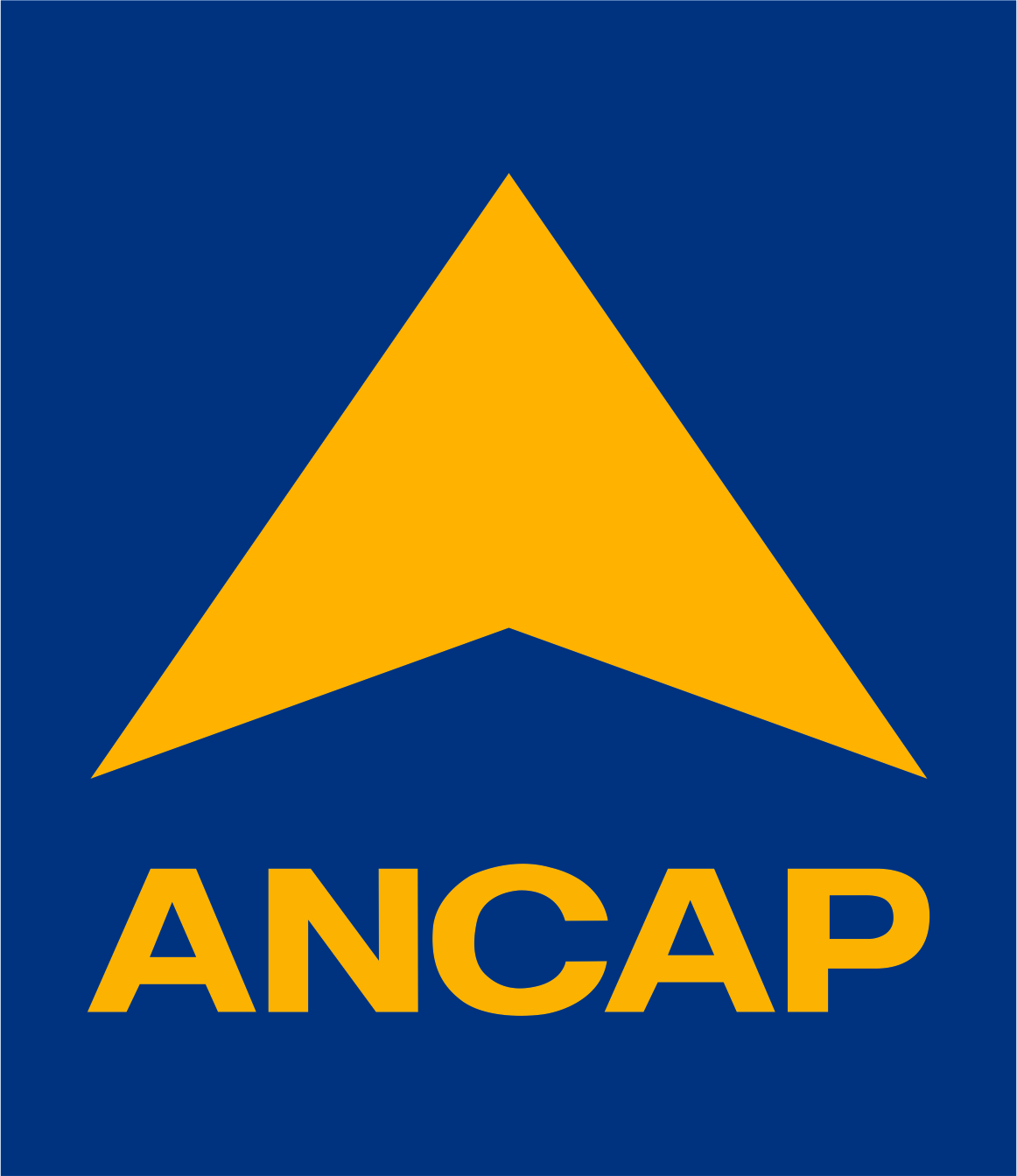 2 (dos)   pasajes:                                 CLASE ECONOMICASALIDA:               25/11/2018        MONTEVIDEO/LONDRES, INGLETERRA/MOTEVIDEO (En lo posible cotizar con salida en la tarde)RETORNO:          29/11/2018     MONTEVIDEO/LONDRES, INGLATERRA/MONTEVIDEO  (En lo posible cotizar con salida a partir de las 19 horas)NO SE TOMARAN EN CUENTA LAS COTIZACIONES SIN ITINERARIO, NI LAS PRESENTADAS FUERA DE HORARIO.Es imprescindible indicar día y hora de mantenimiento de  la oferta para poder ser tenida en cuenta en la adjudicación.LA OFERTA SERA MANTENIDA HASTA LA HORA……………………… DEL DÍA…………………………………….PRECIOTASATASACOMPAÑIAPASAJEIMPUESTOSORIGEN DESTINO TOTAL